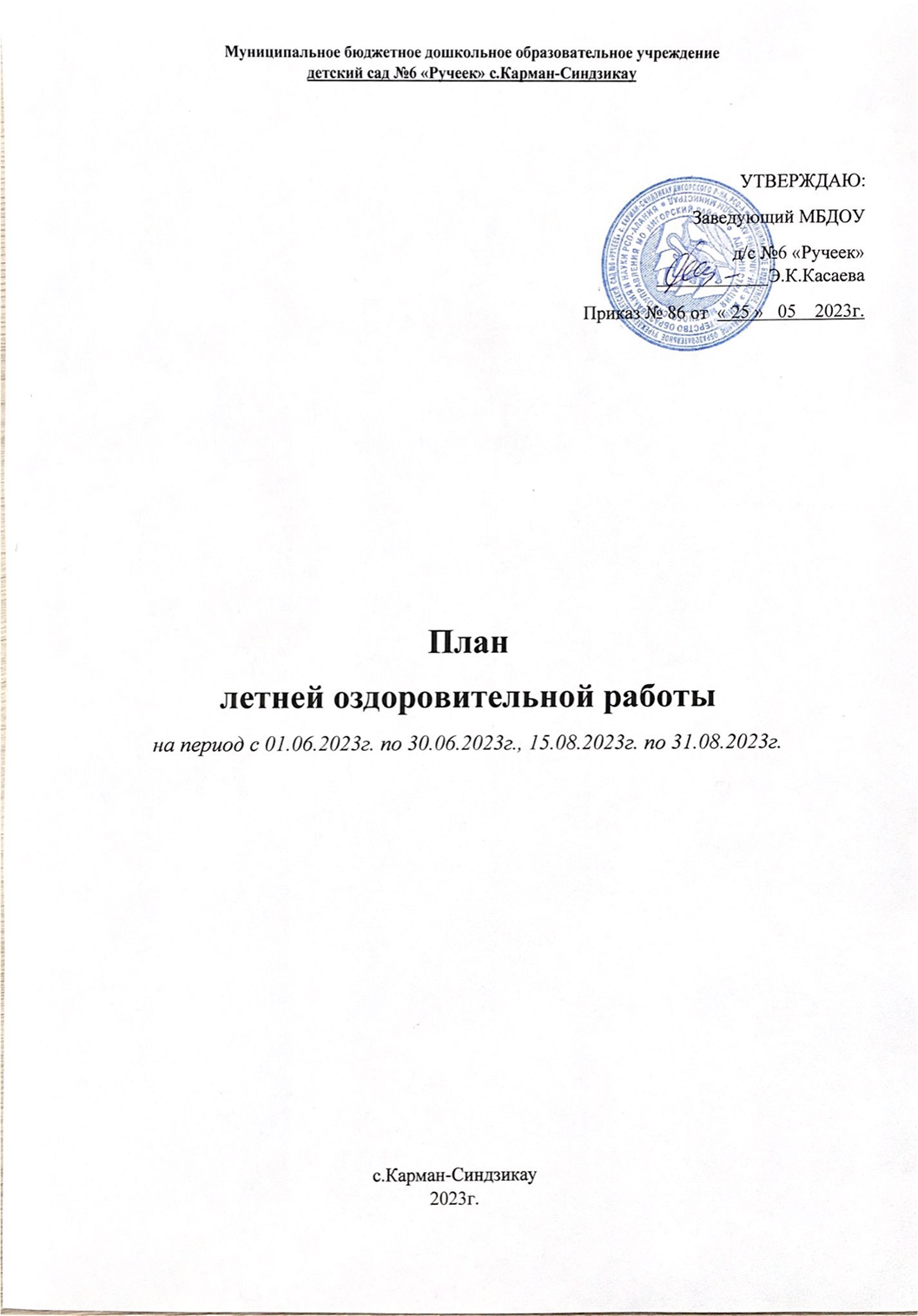 Пояснительная записка.Основным направлением работы МБДОУ «Детский сад «Ручеек» с.Карман-Синдзикау в летний оздоровительный период является охрана и укрепление физического и психического здоровья детей дошкольного возраста.Для реализации данной цели поставлены следующие задачи:Создавать условия, обеспечивающие охрану жизни и здоровья детей, предупреждение заболеваемости и травматизма;Реализовывать систему мероприятий, направленную на оздоровление и физическое развитие детей, их нравственное воспитание, развитие любознательности, познавательной активности, исследовательской и проектной деятельности, привитие любви и бережного отношения к природе, формирование привычки к здоровому образу жизни.Обеспечивать эмоциональное благополучие воспитанников, используя индивидуальный подход.Оказывать психолого-педагогическое сопровождение родителям по вопросам воспитания и оздоровления детей в летний период.Принципы летней оздоровительной работы на основании положений ФГОС ДО:- поддержка разнообразия детства в летний период;- учет возрастных и психофизических возможностей и особенностей детей;- деятельностный подход к организации образовательного процесса;- интеграция разных видов детской деятельности;- содействие и сотрудничество детей и взрослых;- взаимодействие ДОО и семьи.Формы работы по образовательным областям:познавательное развитие – экспериментальная, познавательно-исследовательская, проектная деятельность;речевое развитие – беседы, дидактические игры, проектная деятельность, приобщение к художественной литературе;художественно-эстетическое развитие –театрализованная деятельность, музыкально-художественная деятельность;социально-коммуникативное развитие – беседы нравственной и патриотической направленности;физическое развитие – спортивные досуги и праздники, организация условий для двигательной активности, закаливающих процедур.В летний период максимально увеличено время пребывания дошкольников на свежем воздухе: утренний прием, зарядка, организованные формы работы.Большое значение педагогический коллектив уделяет организации и проведению спортивных и подвижных игр, спортивным праздникам, экскурсиям на свежем воздухе.Ежедневно проводится:индивидуальная работа с детьми.закаливающие, оздоровительные мероприятия.использование здоровьесберегающих технологий.игры, для развития моторики и сенсорики.Формы оздоровительных мероприятий в летний период1. Закаливающие мероприятия.Система мероприятий с учетом состояния здоровья, физического развития, индивидуальных особенностей детей:элементы закаливания в повседневной жизни (умывание прохладной водой, мытье ног, хождение по влажной – сухой дорожке после сна);закаливающие мероприятия в сочетании с физическими упражнениями (правильно организованная прогулка, солнечные и водные процедуры в сочетании с физическими упражнениями).2. Утренняя гимнастика.Цель проведения – повышение функционального состояния и работоспособности организма, развитие моторики, формирование правильной осанки, предупреждение плоскостопия.Традиционная гимнастика включает в себя простые гимнастические упражнения с обязательным включением дыхательных упражнений;упражнения на формирование правильной осанки;игровая гимнастика, оздоровительный бег.3. Подвижные игры.Рекомендуются игры средней и малой подвижности. Выбор игры зависит от педагогических задач, подготовленности, индивидуальных особенностей детей.Виды игр:сюжетные (использование при объяснении крошки-сказки или сюжетного рассказа);несюжетные с элементами соревнований на разных этапах разучивания;дворовые;народные;Подвижные игры проводятся на воздухе, на спортивной площадке ежедневно, в часы наименьшей инсоляции.Продолжительность игр для всех возрастных групп 10—20 минут.4. Двигательные разминки (физминутки, динамические паузы).Варианты:упражнения на развитие мелкой моторики;ритмические движения; упражнения на внимание и координацию движений;упражнения в равновесии;упражнения в равновесии;гимнастика расслабления;упражнения на формирование правильной осанки;упражнения на формирование свода стопы.ОРГАНИЗАЦИОННО-МЕТОДИЧЕСКИЕ МЕРОПРИЯТИЯФизкультурно-оздоровительная работаПерспективный план мероприятий с детьмиРабота с родителями№ п/пНаправленияработыМероприятияСрокиОтветственныеОтветственные1.«Организация работы коллектива ДОУ в летний оздоровительный период»02.06.2023Заведующий, ст. воспитательЗаведующий, ст. воспитатель1.ИнструктажИнструктажИнструктажИнструктаж1.Проведение инструктажа педагогов перед началом летнего периода:- профилактика детского травматизма;- охрана жизни и здоровья детей в летний период;- организация и проведение спортивных и подвижных игр;- правила оказания первой помощи;- охрана труда и выполнение требований техники безопасности на рабочем месте.- Соблюдение питьевого и санитарно-эпидемиологического режима в летних условиях02.06.20233ст. воспитательст. воспитатель1.«Инструктаж по пожарной безопасности»30.05.ЗавхозЗавхоз1.Проведение инструктажа  с воспитанниками:- по предупреждению травматизма на прогулках;- соблюдение правил поведения в природе, на улице, во время выхода за территорию ДОУ.31.05.воспитателивоспитатели1.Административные совещанияАдминистративные совещанияАдминистративные совещанияАдминистративные совещания1.«Подготовка ДОУ к новому учебному году»15-30.08.2023ЗаведующийЗаведующий1.«Итоги летней оздоровительной работы ДОУ»30.08.2023Заведующий, ст. воспитательЗаведующий, ст. воспитатель1.Составление годового плана работына 2023 – 2024 учебный год (август Воспитатели)Составление годового плана работына 2023 – 2024 учебный год (август Воспитатели)Составление годового плана работына 2023 – 2024 учебный год (август Воспитатели)Составление годового плана работына 2023 – 2024 учебный год (август Воспитатели)2.Оснащение педагогического процесса в соответствии с ФГОС ДОСанитарное состояние участковПостоянноПостоянноСт. воспитатель2.Оснащение педагогического процесса в соответствии с ФГОС ДОСоблюдение инструкций по ОТ и ПБПостоянноПостояннозавхоз2.Оснащение педагогического процесса в соответствии с ФГОС ДОСостояние выносного материалаПостоянноПостоянноСт. воспитатель, завхоз№МероприятияСрокиОтветственные1Переход на режим дня в соответствии с тёплым периодом годаС 01.06.2023г.Воспитатели, ст.воспитатель2Организация питьевого режима в условиях работы в летний периодежедневноВоспитатели, Мл.воспитатели3Организация жизни детей в адаптационный периодавгустВоспитатели4Максимальное пребывание детей на свежем воздухе: утренний прием, гимнастика, физкультурные занятия, развлеченияПостоянноВоспитатели5Организация питания детей по 10-дневному меню, включая в меню витаминных напитков, фруктов, свежих овощей.ПостоянноЗаведующийзавхоз6Гимнастика после сна.ПостоянноВоспитатели7Проведение закаливающих процедур:- воздушные ванны;- босохождение;- обливание рук до локтя с постепенным снижением температуры;- сон без маек.ПостоянноВоспитатели8Беседы с детьми: «Болезни грязных рук», «Что такое огонь?», «Правила поведения у водоема», «Правила поведения в природе», «Закаляйся, если хочешь быть здоров!»В течение ЛОПВоспитатели1Праздник День защиты детей01 июняСтарший воспитатель, муз.раб, воспитатели2Праздник посвященный, Дню независимости России 09 июняВоспитатели, муз.р3Спортивное развлечение для малышей « Малыши-крепыши»28 июляВоспитатели, инст по фк4Театрально- Экологическая постановка «Путешествие колобка в лес»04 августаВоспитатели ст.восп5Праздник «До свидания лето красное»24 августаВсе педагоги№МероприятиеСроки1Организация и проведение консультаций на темы:- «Лето – пора закаляться»;- «Как выработать навыки безопасного поведения на улицах»- «Профилактика кишечных и вирусных инфекций»- «Познавательное развитие детей летом»Июнь2Оформление родительских уголков по темам:«Чем занять ребенка летом»«Одежда ребёнка в летний период»«Опасные улицы» (о профилактике детского травматизма в летний период)В течение ЛОП